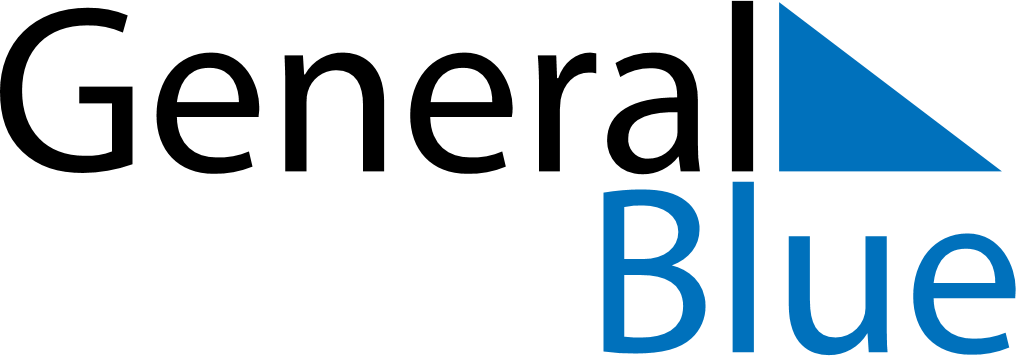 November 2024November 2024November 2024November 2024November 2024November 2024Rovaniemi, Lapland, FinlandRovaniemi, Lapland, FinlandRovaniemi, Lapland, FinlandRovaniemi, Lapland, FinlandRovaniemi, Lapland, FinlandRovaniemi, Lapland, FinlandSunday Monday Tuesday Wednesday Thursday Friday Saturday 1 2 Sunrise: 8:16 AM Sunset: 3:45 PM Daylight: 7 hours and 28 minutes. Sunrise: 8:20 AM Sunset: 3:41 PM Daylight: 7 hours and 21 minutes. 3 4 5 6 7 8 9 Sunrise: 8:23 AM Sunset: 3:37 PM Daylight: 7 hours and 13 minutes. Sunrise: 8:27 AM Sunset: 3:33 PM Daylight: 7 hours and 6 minutes. Sunrise: 8:31 AM Sunset: 3:29 PM Daylight: 6 hours and 58 minutes. Sunrise: 8:35 AM Sunset: 3:26 PM Daylight: 6 hours and 51 minutes. Sunrise: 8:39 AM Sunset: 3:22 PM Daylight: 6 hours and 43 minutes. Sunrise: 8:42 AM Sunset: 3:18 PM Daylight: 6 hours and 35 minutes. Sunrise: 8:46 AM Sunset: 3:15 PM Daylight: 6 hours and 28 minutes. 10 11 12 13 14 15 16 Sunrise: 8:50 AM Sunset: 3:11 PM Daylight: 6 hours and 20 minutes. Sunrise: 8:54 AM Sunset: 3:07 PM Daylight: 6 hours and 13 minutes. Sunrise: 8:58 AM Sunset: 3:03 PM Daylight: 6 hours and 5 minutes. Sunrise: 9:02 AM Sunset: 3:00 PM Daylight: 5 hours and 57 minutes. Sunrise: 9:06 AM Sunset: 2:56 PM Daylight: 5 hours and 50 minutes. Sunrise: 9:10 AM Sunset: 2:53 PM Daylight: 5 hours and 42 minutes. Sunrise: 9:14 AM Sunset: 2:49 PM Daylight: 5 hours and 35 minutes. 17 18 19 20 21 22 23 Sunrise: 9:18 AM Sunset: 2:45 PM Daylight: 5 hours and 27 minutes. Sunrise: 9:22 AM Sunset: 2:42 PM Daylight: 5 hours and 19 minutes. Sunrise: 9:26 AM Sunset: 2:38 PM Daylight: 5 hours and 12 minutes. Sunrise: 9:30 AM Sunset: 2:35 PM Daylight: 5 hours and 4 minutes. Sunrise: 9:34 AM Sunset: 2:31 PM Daylight: 4 hours and 57 minutes. Sunrise: 9:38 AM Sunset: 2:28 PM Daylight: 4 hours and 49 minutes. Sunrise: 9:42 AM Sunset: 2:24 PM Daylight: 4 hours and 42 minutes. 24 25 26 27 28 29 30 Sunrise: 9:46 AM Sunset: 2:21 PM Daylight: 4 hours and 34 minutes. Sunrise: 9:50 AM Sunset: 2:17 PM Daylight: 4 hours and 27 minutes. Sunrise: 9:54 AM Sunset: 2:14 PM Daylight: 4 hours and 20 minutes. Sunrise: 9:58 AM Sunset: 2:11 PM Daylight: 4 hours and 12 minutes. Sunrise: 10:02 AM Sunset: 2:07 PM Daylight: 4 hours and 5 minutes. Sunrise: 10:06 AM Sunset: 2:04 PM Daylight: 3 hours and 58 minutes. Sunrise: 10:10 AM Sunset: 2:01 PM Daylight: 3 hours and 51 minutes. 